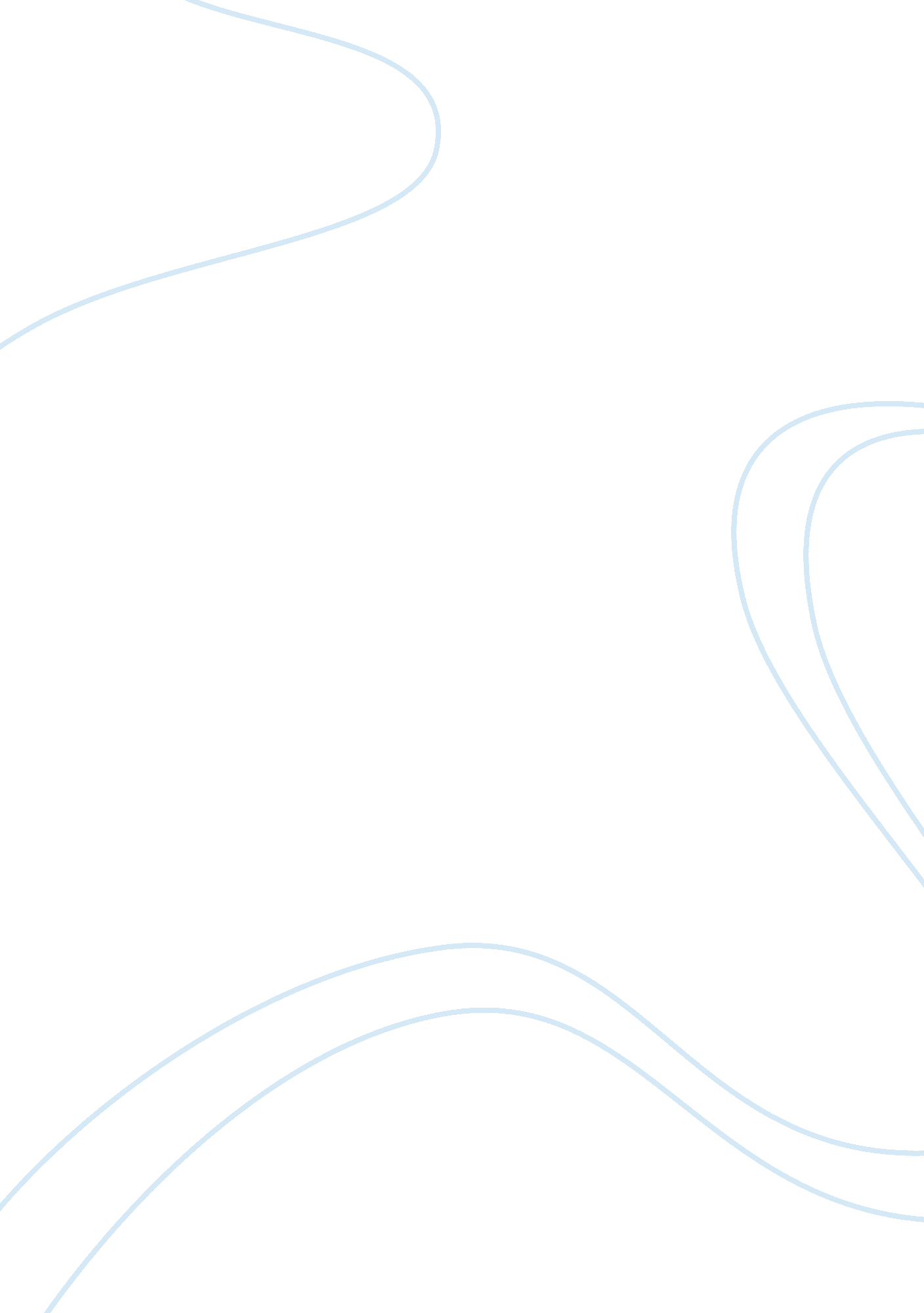 Zha reflection week 7Science, Biology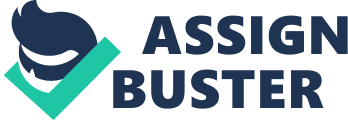 10 March Zha reflection week 7 Experience and interest can influence a person’s efforts though conditioning. I interacted with two children, during my childhood, one suffered from Parkinson’s disease and the other from sickle cell disease. I empathized with them and learning that their conditions were genetic influenced my interest in genetics with the aim of becoming an expert who can one day develop strategies for treating or managing genetic disorders. The experience and interest has played an important role in shaping my understanding from the materials. 
Based on my experience and the interest, the title, ‘ a hidden genetic code,’ reminds me of the potential that gene arrangements have in understanding and managing disorders. This has motivated an interest and I am able to understand the concept that studying genetic arrangements can help in understanding relationships between diseases and genetic arrangements for better management strategies such as inducing genetic patterns that are more tolerant to disease strains or that can constrain effects of diseases on protein balance in the body. Perceiving possible solution to genetic complication motivated me to understand every aspect of the text (Reuell 1). 
My experience with academic knowledge on genetics has also shaped my understanding from the article on Exon skipping. Images of genetic strands composes a greater percentage of the article and even though I had never encountered the dystrophin gene strand, my background knowledge of DNA patterns has ensured my understanding of the strands, causes of Becker muscular dystrophy, and genetic approach to minimizing effects of the disorder (The New York Times 1). 
My experience and interest in genetics has also helped me to understand Daniel’s motivation to develop his DNA art. In addition, I have understood possible relationship between people’s preferences for DNA patterns and the people’s personality traits and preferences. These can be investigated and be applied in human behavior management (The Telegraph 1). 
My experience and interest in genetics therefore facilitates my understanding of the texts and expands my knowledge of possible applications of genetics. 
Works cited 
Reuell, Peter. “ A hidden genetic code.” Harvard Gazette. January 21, 2013. Web. March 10, 2015. . 
The New York Times. “ Exon skipping.” The New York Times. September 23, 2013. Web. March 10, 2015. . 
The Telegraph. “ DNA artwork created by German university student.” The Telegraph. September 7, 2008. Web. March 10, 2015. . 